ใบสมัครเข้ารับการฝึกอบรมโครงการ “สร้างนักวิจัยรุ่นใหม่” (ลูกไก่)สำนักงานการวิจัยแห่งชาติ (วช.) 
ร่วมกับ สถาบันเทคโนโลยีไทย-ญี่ปุ่น  รุ่นที่ 1วันที่ 30 กรกฎาคม ถึง 3 สิงหาคม 2562เวลา 8.30 – 19.00 น.ณ อาคาร E ชั้น 6 ห้อง Convention Hall สถาบันเทคโนโลยีไทย-ญี่ปุ่น รายละเอียดการสมัครเข้ารับการฝึกอบรมใบสมัครมีทั้งหมด 5 หน้า ประกอบด้วยแบบฟอร์มกรอกข้อมูลผู้สมัคร (หน้า 1/5 – 4/5)หนังสือรับรองการเข้ารับการฝึกอบรม (หน้า 5/5)หลักฐานประกอบการสมัครใบสมัครที่ผู้สมัครกรอกข้อมูลครบถ้วนชัดเจนรูปถ่ายสี สำหรับติดใบสมัครขนาดไม่เกิน 2 นิ้ว จำนวน 1 รูป ถ่ายไว้ไม่เกิน 1 ปีคุณสมบัติ และการพิจารณาผู้เข้ารับการฝึกอบรม 	1. วุฒิการศึกษา			ปริญญาตรี ขึ้นไปหรือเทียบเท่า2. อายุ				ไม่เกิน 50 ปี ณ ปีที่สมัคร3. สัญชาติ			ไทย4. ประสบการณ์การทำงาน	ปฏิบัติงานในหน่วยงานภาครัฐ หรือเอกชน หรือหน่วยงานท้องถิ่น5. ประสบการณ์ด้านการวิจัย 	มีประสบการณ์ด้านการวิจัย ไม่เกิน 2 ปีไม่เคยเป็นหัวหน้าโครงการวิจัย6. คุณสมบัติเฉพาะด้าน		6.1 กรณีเป็นอาจารย์จากสถาบันอุดมศึกษา ต้องไม่มีตำแหน่งทางวิชาการ ระดับผู้ช่วยศาสตราจารย์ หรือสูงกว่า 6.2 กรณีเป็นบุคลากรภาครัฐ/สถาบันการศึกษา ต้องไม่มีตำแหน่งระดับชำนาญการพิเศษหรือเทียบเท่า หรือสูงกว่า6.3 กรณีอื่นๆ ที่ไม่กำหนด ให้ขึ้นอยู่กับดุลพินิจคณะทำงานฯ ของ วช. พิจารณาเป็นรายกรณี7. ต้องไม่เป็นนิสิตหรือนักศึกษาที่กำลังศึกษาในระดับปริญญาโทหรือเอก ในมหาวิทยาลัยที่ดำเนินการจัด8. การพิจารณา	หน่วยงานเครือข่ายรับสมัครและพิจารณาคัดเลือกผู้เข้ารับการฝึกอบรม    และประกาศรายชื่อผู้เข้ารับการฝึกอบรมข้อมูลทั่วไปชื่อ................................................................นามสกุล...............................................................ชื่อ และนามสกุล ภาษาอังกฤษ (ตัวพิมพ์ใหญ่)NAME…………………………………………….......SURNAME………………………………..…………………ที่อยู่ปัจจุบันเลขที่.......................หมู่ที่......................ซอย............................................................................ถนน.........................................................แขวง/ตำบล................................................................เขต/อำเภอ...............................................จังหวัด..............................................รหัสไปรษณีย์........................................โทรศัพท์........................................................................มือถือ........................................................................................โทรสาร..........................................................................E-mail........................................................................................วันเดือนปีเกิด.................................................................อายุ............................................................................................ข้อมูลด้านการศึกษาข้อมูลด้านการทำงานตำแหน่งทางวิชาการ........................................................................................................................................................ตำแหน่งในหน่วยงาน......................................................................................................................................................สังกัด: ฝ่าย/กอง/สำนัก..................................................................................................................................................หน่วยงาน/องค์กร/กระทรวง..........................................................................................................................................ที่อยู่ที่ทำงานเลขที่...............หมู่ที่................ซอย.....................................................ถนน.....................................................................แขวง/ตำบล.......................................................เขต/อำเภอ...........................................................................................จังหวัด...............................................................รหัสไปรษณีย์........................................................................................โทรศัพท์.............................................................โทรสาร................................................................................................ลักษณะความรับผิดชอบของผู้สมัคร ..................................................................................................................................................................................................................................................................................................................................................................................................................................................................................................................................................................ข้อมูลด้านประสบการณ์ประสบการณ์การทำงานในหน่วยงาน............................................................ปี ประสบการณ์ทำงานด้านพัฒนาหรือวิจัย.......................................................ปีประสบการณ์ในการเป็นหัวหน้าโครงการวิจัย จำนวน....................... โครงการ....................................................................................................................................................................................................................................................................................................................................................................................................................................................................................................................................................................................................................................................................................................................................................................................................................................................................................................................................................................................................................................................................................................................................................................................................................................................................................................................................................................................................................................................................................................................................................................................................................................................................................................โปรดเลือกความสนใจ ๓ ลำดับ ตามแผนงานเสริมสร้างศักยภาพและพัฒนานักวิจัยรุ่นใหม่ ตามทิศทางยุทธศาสตร์การวิจัยและนวัตกรรม ประเภทนักวิจัยรุ่นใหม่ (แม่ไก่-ลูกไก่) ประจำปี ๒๕๖๒ 
เพื่อใช้ประกอบการจัดกลุ่มในการทำกิจกรรมภาคปฏิบัติ 
เมื่อได้รับการคัดเลือกให้เข้ารับการฝึกอบรม*ระบุหมาย 1 2 และ 3 ในประเด็นที่ท่านสนใจ วิธีการจัดกลุ่ม ผู้จัดจะจัดกลุ่มจำนวนไม่เกิน 6 กลุ่ม โดยพิจารณาจากลำดับความสนใจของผู้มีสิทธิ์เข้าอบรม โดยเรียงจากลำดับที่ 1 ก่อน และให้มีการกระจายหน่วยงาน หากกลุ่มที่ท่านเลือกเต็ม/หรือมีผู้เลือกน้อย จะพิจารณาความสนใจในลำดับที่ 2 และ 3 ต่อไปตัวอย่างเพื่อประโยชน์ในการปฏิบัติตามพระราชบัญญัติข้อมูลข่าวสารของทางราชการ พ.ศ.๒๕๔๐ ข้าพเจ้าแจ้งความประสงค์ไว้ ณ ที่นี้ว่า เอกสารข้อมูลที่ข้าพเจ้าระบุไว้ในใบสมัครนี้เป็นข้อมูลส่วนบุคคลของข้าพเจ้า อันเป็นการบ่งชี้
ตัวของข้าพเจ้าที่อยู่ในครอบครองของผู้จัด นั้นในกรณีที่มีผู้อื่นมาขอตรวจสอบ หรือขอคัดสำเนาเอกสารดังกล่าว ข้าพเจ้า ยินยอม		 ไม่ยินยอมหนังสือรับรองการเข้ารับการฝึกอบรมโครงการ “สร้างนักวิจัยรุ่นใหม่” (ลูกไก่) รุ่นที่ 1วันที่ 30 กรกฎาคม ถึง 3 สิงหาคม 2562 เวลา 8.30 – 19.00 น.ณ อาคาร E ชั้น 6 ห้อง Convention Hall สถาบันเทคโนโลยีไทย-ญี่ปุ่น 	ข้าพเจ้า..............................................................................................................................................................ตำแหน่ง.............................................................................หน่วยงาน............................................................................ผู้บังคับบัญชาของ........................................................................................................ ผู้สมัครเข้ารับการฝึกอบรมโครงการ “สร้างนักวิจัยรุ่นใหม่” (ลูกไก่)ข้าพเจ้าขอรับรองต่อสถาบันเทคโนโลยีไทย-ญี่ปุ่น ที่ทำหน้าที่พิจารณาคัดเลือก ว่าหากผู้สมัครได้รับการคัดเลือกเข้ารับการฝึกอบรม ในโครงการ “สร้างนักวิจัยรุ่นใหม่” (ลูกไก่) หน่วยงานต้นสังกัดยินยอม และสนับสนุนให้ผู้สมัครข้างต้นเข้ารับการฝึกอบรมในระว่างวันที่ 30 กรกฎาคม ถึง 3 สิงหาคม 2562 เวลา 08.30 – 19.00 น. ณ อาคาร E ชั้น 6 ห้อง Convention Hall โดยไม่ถือเป็นวันลา หรือขาดการปฏิบัติงาน สำหรับข้าราชการ พนักงาน และบุคลากรของรัฐ มีสิทธิ์เบิกค่าใช้จ่ายต่างๆ ได้จากหน่วยงานต้นสังกัด ตามระเบียบกระทรวงการคลังหมายเหตุ	1. ผู้รับรองต้องเป็นผู้มีอำนาจอนุมัติให้ผู้สมัครเข้ารับการฝึกอบรมได้ตลอดหลักสูตร
		2. หากผู้มีสิทธิ์เข้ารับการฝึกอบรมไม่สามารถเข้ารับรับการฝึกอบรมได้ครบตามที่หลักสูตรกำหนด โดยไม่แจ้งเหตุจำเป็นสุดวิสัยอย่างเป็นทางการต่อผู้จัดฝึกอบรม ขอสงวนสิทธิ์ในการพิจารณาเข้ารับการฝึกอบรมครั้งต่อไป และจะมีหนังสือแจ้งรายงานต่อผู้มีอำนาจอนุมัติต่อไปโปรดส่งข้อมูลใบสมัครนี้ให้ทางไปรษณีย์ส่งถึง 	ศูนย์วิจัยและบริการธุรกิจ สถาบันเทคโนโลยีไทย-ญี่ปุ่น เลขที่ 1771/1 ซ.พัฒนาการ 37 ถนนพัฒนาการ แขวงสวนหลวง เขตสวนหลวง กรุงเทพฯ 10250
โทรศัพท์ 0-2763-2600 ต่อ 2760 โทรสาร 0-2763-2700ผู้ประสานงาน : ผู้ช่วยศาสตราจารย์ ดร. วนิดา วาดีเจริญ โทร. 086-770-1908	E-mail: wanida@tni.ac.th 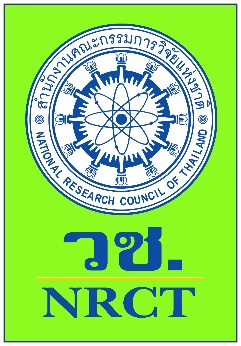 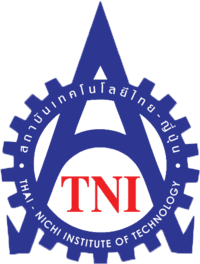 ระดับการศึกษาวุฒิที่ได้รับสถาบันการศึกษาปี พ.ศ.ปริญญาตรีปริญญาโทปริญญาเอกอื่นๆ (โปรดระบุ)............................1. การเพิ่มมูลค่าผลิตผลทางด้านการเกษตร2. การบริหารจัดการทรัพยากรน้ำ และสิ่งแวดล้อม3. การศึกษา มนุษยศาสตร์ และประชาคมอาเซียน4. การขนส่งระบบรางและระบบโลจิสติกส์5. การแพทย์ และสาธารณสุข6. สมุนไพรไทย อาหารเสริมและสปา7. อาหารเพื่อเพิ่มคุณค่าและความปลอดภัยสำหรับผู้บริโภค และการค้า8. การบริหารจัดการการท่องเที่ยว9. วิสาหกิจชุมชน และวิสาหกิจขนาดกลางและขนาดย่อม (SME)10. พลาสติกชีวภาพ31. การเพิ่มมูลค่าผลิตผลทางด้านการเกษตร2. การบริหารจัดการทรัพยากรน้ำ และสิ่งแวดล้อม3. การศึกษา มนุษยศาสตร์ และประชาคมอาเซียน4. การขนส่งระบบรางและระบบโลจิสติกส์15. การแพทย์ และสาธารณสุข6. สมุนไพรไทย อาหารเสริมและสปา7. อาหารเพื่อเพิ่มคุณค่าและความปลอดภัยสำหรับผู้บริโภค และการค้า28. การบริหารจัดการการท่องเที่ยว9. วิสาหกิจชุมชน และวิสาหกิจขนาดกลางและขนาดย่อม (SME)10. พลาสติกชีวภาพ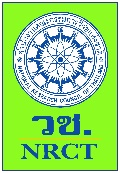 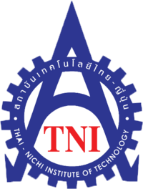 